CROWBOROUGH ARTS OPEN STUDIOS  1st & 2nd SEPTEMBER 2018                                                                                                        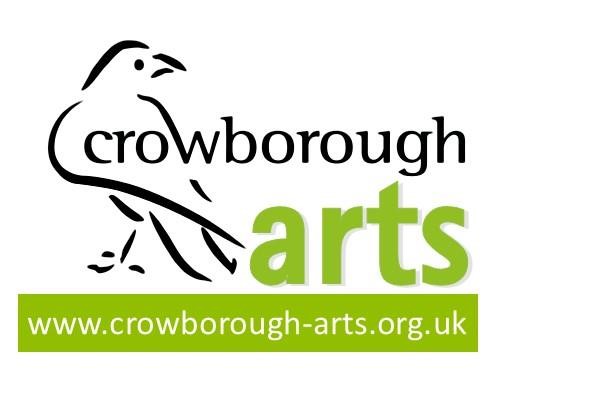 PLEASE FILL IN ON THE COMPUTER.  The boxes expand as you type in the info – if needed.First time participants, please fill in your location as per the instructions on the blank map on the websiteEmail form and jpg photos to:       bridgetmarchi@hotmail.com			21st Dec. 2017Application forms: 	Bridget Marchi		bridgetmarchi@hotmail.com 		Tel. no.   01892 668846General enquiries: Jane Smith: 		janemanchoo@btinternet.com		Tel.no.  01892 654301YOUR CONTACT DETAILSNameHome address PostcodeEmailTelephone numberYour website/Facebook page info. Studio address, if different from home address. If you are not using your Studio – leave blankYOUR VENUE INFORMATIONDescribe access, ie in garden, through front       door etcAny problems regarding location or access including parking restrictions, steps etc especially with regard to wheelchair users or people with mobility issues?SHARING YOUR STUDIOAre you willing to share your studio with other artists? If so, what type of space could you provide– wall/hanging space, floor space, tablespace, outside, gazebo or tent (please specify)           VENUE NEEDEDHave you already arranged a venue to share?             If so – where and with whom?If not, state the type of venue you need:Wall/hanging spaceFloor spaceTablespaceOutside etc. (please specify)Do you have a gazebo or tent?Do you have a table you could bring?YOUR WORK Description for brochure entry, (2- 4 words only): medium/craft/subject matterArtists statement for website (150 word max)(box will expand to take full entry)Please send 3 images at 300 dpi  (high resolution) for use in brochure & website First photo should be landscape for the brochure, all 3 will go on the websiteIncluded   YES/NOPlease tick to confirm that you have read and will comply with the Terms and Conditions for ParticipantsPAYMENT Please indicate £25 or £40Crowborough Arts member - £25 Non Members  -  £40(this gives a year’s membership)PAYMENT METHOD  Please indicate amount and methodBACS payment.  Account name: Crowborough Arts, Sort Code 20-88-13 Account number: 93657043 with the reference OS + Surname               Or post a cheque To Crowborough Arts, c/o Green Cottage, Green Lane, Crowborough, TN6 2DFClosing date for entries 20th APRIL 2018NO ENTRIES WILL BE CONSIDERED AFTER THIS DATE.  ALL CONDITIONS OF ENTRY NEED TO BE FULFILLED BEFORE THE CLOSING DATE